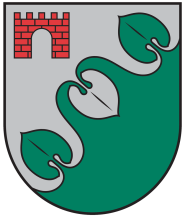 LIMBAŽU novada ADMINISTRĀCIJASALACGRĪVAS APVIENĪBAS PĀRVALDELIEPUPES PAGASTA PAKALPOJUMU SNIEGŠANAS CENTRSReģ. Nr. 50900030131, Mežgravas, Liepupes pagasts, Limbažu novads, LV-4023; E-pasts liepupe@limbazunovads.lv; tālrunis 64020142Uzaicinājums iesniegt piedāvājumu cenu aptaujaiSalacgrīvas apvienības pārvaldes Liepupes pagasta pakalpojumu sniegšanas centrs uzaicina iesniegt piedāvājumu cenu aptaujai ”Automašīnas ilgtermiņa nomas pakalpojumi”.Limbažu novada pašvaldības Salacgrīvas apvienības pārvaldes Liepupes pagasta pakalpojumu sniegšanas centram nepieciešams nomāt autotransportu ikdienas darba vajadzībām.Plānotā līguma summa nesasniedz Publisko iepirkumu likuma noteikto pakalpojuma iepirkuma slieksni EUR 10 000 (bez PVN). Paredzamais līguma laiks – līdz 2023.gada 30.decembrim.Piedāvājuma izvēles kritērijs ir pēc cenu aptaujas noteikumiem un tā pielikumiem atbilstošs saimnieciski visizdevīgākais piedāvājums, kuru Pasūtītājs nosaka, ņemot vērā zemāko cenu.Piedāvājumi, kas tiks iesniegti pēc zemāk norādīta termiņa, netiks vērtēti.Pasūtītājs finanšu nepietiekamības dēļ patur tiesības slēgt līgumu par nepilnu gadu.Kontaktpersona Ilze Ozoliņa, “Mežgravas”, Liepupes pagasts. Limbažu novads, 29453653, ilze.ozolina@limbazunovads.lv Piedāvājumu cenu aptaujai, kas sastāv no aizpildītām Piedāvājuma, Tehniskās specifikācijas, Automašīnas ilgtermiņa nomas cenā iekļautās minimālās prasības un vērtēšanas tabulas, Finanšu piedāvājuma un Apliecinājuma par neatkarīgi izstrādātu piedāvājumu veidlapām, iesniegt līdz 2022.gada 12.decembra pulksten 23:59.Piedāvājumi var tikt iesniegti:iesniedzot personīgi Salacgrīvas apvienības pārvaldes Liepupes pagasta pakalpojumu sniegšanas centrā “Mežgravas, Liepupes pagasts, Limbažu novads;nosūtot pa pastu vai nogādājot ar kurjeru, adresējot Salacgrīvas apvienības pārvaldes Liepupes pagasta pakalpojumu sniegšanas centram “Mežgravas, Liepupes pagasts, Limbažu novads;nosūtot ieskanētu pa e-pastu liepupe@limbazunovads.lv un pēc tam oriģinālu nosūtot pa pastu;nosūtot elektroniski parakstītu uz e-pastu liepupe@limbazunovads.lv;Pielikumā: 	1. Piedāvājuma veidlapa – pielikums Nr. 1.                        2. Tehniskā specifikācija – Pielikums Nr.2                        3. Automašīnas ilgtermiņa nomas cenā iekļautās minimālās prasības un vērtēšanas     tabula – Pielikums Nr.34. Finanšu piedāvājums – pielikums Nr.4.5. Apliecinājums – Pielikums Nr.5.Pielikums Nr.1Cenu aptauja iepirkumam”Automašīnas ilgtermiņa nomas pakalpojumi”.PIEDĀVĀJUMA VEIDLAPA___.____.2022. 	Iesniedzam savu sagatavoto piedāvājumu cenu aptaujai ”Automašīnas ilgtermiņa nomas pakalpojumi” un norādām sekojošu informāciju:INFORMĀCIJA PAR PRETENDENTUJa piedāvājumu paraksta pilnvarotā persona, klāt pievienojama pilnvara.Pretendenta pilnvarotās personas vārds, uzvārds, amats ______________________________Pretendenta pilnvarotās personas paraksts_________________________________________Pielikums Nr.2Cenu aptauja iepirkumam”Automašīnas ilgtermiņa nomas pakalpojumi”.Tehniskā specifikācijaPretendents (Iznomātājs) – fiziska vai juridiska persona, kurš atbilst Tehniskās specifikācijas un finanšu piedāvājuma prasībām.Pasūtītājs (Nomnieks) – Limbažu novada pašvaldības Salacgrīvas apvienības pārvaldes Liepupes pagasta pakalpojuma sniegšanas centrs, adrese “Mežgravas”, Liepupes pagasts, Limbažu novads. Nomas priekšmeta stāvvietas adrese tiks noteikta ar Limbažu novada pašvaldības lēmumu vai rīkojumu.Nomas priekšmets – Automašīna. Pretendents (Iznomātājs) nodos un Pasūtītājs (Nomnieks) pieņems lietošanā automašīnu saskaņā ar šīs cenu aptaujas noteikumiem.Pretendentam (Iznomātājam) – ir tiesības iesniegt vairākus piedāvājumus par vairākām automašīnām.Automašīnas ilgtermiņa nomas līgums – Pakalpojuma līgums tiks slēgts ar pretendentu, kurš piedāvās zemākās cenas piedāvātāju un kuram būs vairāk punktu pēc vērtēšanas kritērijiem. (Noteicošais kritērijs - zemākā cena).Ilgtermiņa nomas līguma termiņš - līguma termiņš 12 mēneši. Pretendentam (Iznomātājam), ar kuru tiks noslēgts līgums, jānodrošina 2022.gada 30.decembrī Pasūtītāja (Nomnieka) pārstāvja nogādāšana uz Pretendenta (Iznomātāja) biroju vai adresi pēc Nomas priekšmeta. Līdz patstāvīga nomas priekšmeta piegādei jānodrošina ar līdzvērtīgu auto no 2022.gada 30.decembra – darba laikā. Tādā gadījumā patstāvīgais Nomas priekšmets jāpiegādā 6 mēnešu laikā.Par Nomas priekšmetu Pasūtītājs (Nomnieks) norēķinās pēc Pretendenta (Iznomātāja) sagatavota rēķina vienu reizi mēnesī.Nomas priekšmeta apraksts – Pašvaldības darba izpilde noteikta spēkā esošajos normatīvajos aktos tāpēc nepieciešams auto transports, lai pārvietotos sarežģītos laika apstākļos un pa autoceļiem, kas zaudējuši segumu. Lai izpildītu noteiktos darba uzdevumus, auto tiek lietots gan pavasara šķīdonī, karstās un sausās vasarās, gan ļoti aukstās un sniegotās ziemās, tāpēc ir nepieciešams auto ar paaugstinātu klīrensu.Nomas priekšmeta minimālās prasības ir, lai iespējams pārvietoties pa Latvijas teritoriju, lai netiktu kavēti ikdienas darba pienākumi un lai Pasūtītājam (Nomniekam) nav jāuztraucas par tādiem ikdienas sīkumiem kā maziem auto servisa darbiem un lielāku servisa darbu vajadzībai pieraksta nodrošināšana ērtā dienā, laikā un vietā, riepu iegāde, uzglabāšana un maiņa, apdrošināšanas polišu atjaunošana, divdesmit četru stundu palīdzība uz ceļa, kā arī diennakts pieejamas konsultācijas par jebkādiem auto jautājumiem. Reizēm nepieciešams pārvadāt lielāku inventāru, tāpēc vēlama nepieciešamība ir pēc nolokāmiem sēdekļiem. Ja plānojas Nomas priekšmeta remonts ilgāk par vienu kalendāro dienu, tad Pretendents (Iznomātājs) nodrošina līdzvērtīgu maiņas auto uz Nomas priekšmeta remonta laiku. Ja rodas kādi tehniski neparedzēti apstākļi, kad nepieciešams nomainīt Nomas priekšmetu, Pretendents (Iznomātājs) patur tiesības nomainīt jebkurā brīdī ar citu Nomas priekšmetu nemainot līguma cenu. Paredzētais nobraukums līdz 2500 km mēnesī, gadā līdz 30000 km.Degvielas uzpildi pēc vajadzības un regulāru, atbilstošu stikla šķidruma uzpildi nodrošinās Pasūtītājs (Nomnieks) par saviem līdzekļiem.Nomas priekšmetam vērtēšanas kritērijus ir iespējams aplūkot vērtēšanas tabulā.Pretendentam (Iznomātājam) jāaizpilda “Automašīnas ilgtermiņa nomas cenā iekļautās minimālās prasības un vērtēšanas tabula” 2.aili, ailē ierakstot 1.ailes prasības atšifrējumu – Pielikums Nr.3.Pielikums Nr.3Cenu aptauja iepirkumam”Automašīnas ilgtermiņa nomas pakalpojumi”.Automašīnas ilgtermiņa nomas cenā iekļautās minimālās prasības un vērtēšanas tabula Pretendenta pilnvarotās personas vārds, uzvārds, amats ______________________________Pretendenta pilnvarotās personas paraksts_________________________________________Pielikums Nr.4Cenu aptauja iepirkumam”Automašīnas ilgtermiņa nomas pakalpojumi”FINANŠU PIEDĀVĀJUMA VEIDLAPA___.____.2022. ______________(vieta)Pretendents (pretendenta nosaukums) _____________________________________________iepazinies ar darba uzdevumu, piedāvā veikt darbus par līguma izpildes laikā nemainīgu cenu:Līgumcenā ir iekļautas visas iespējamās izmaksas, kas saistītas ar darbu izpildi (nodokļi, nodevas, darbinieku alga, nepieciešamo atļauju saņemšana u.c.), tai skaitā iespējamie sadārdzinājumi un visi riski.Pretendenta pilnvarotās personas vārds, uzvārds, amats ______________________________Pretendenta pilnvarotās personas paraksts_________________________________________*  Pretendentam jāsagatavo finanšu piedāvājums atbilstoši tehniskajā specifikācijā norādītajiem, pielikumiem un apskatei dabā. Pretendenta Finanšu piedāvājumā norādītajā cenā jāiekļauj visas ar  prasību izpildi saistītās izmaksas, nodokļi, kā arī visas ar to netieši saistītās izmaksas, izmaksas par visiem riskiem, tajā skaitā, iespējamo sadārdzinājumu, izmaksas, kas saistītas ar iekārtas un ar tās darbības nodrošināšanu saistītā aprīkojuma uzstādīšanu, ieregulēšanu, palaišanu un garantijas apkalpošanu. Pretendentam Finanšu piedāvājumā cenas un summas jānorāda eiro bez pievienotās vērtības nodokļa, atsevišķi norādot pievienotās vērtības nodokli un kopējo summu, ieskaitot pievienotās vērtības nodokli. Pretendentam Finanšu piedāvājumā cenu izmaksu pozīcijas jānorāda ar precizitāti divi cipari aiz komata. Pretendents, nosakot līgumcenu, ņem vērā un iekļauj līgumcenā visus iespējamos sadārdzinājumus. Iepirkuma līguma izpildes laikā netiek pieļauta līgumcenas maiņa, pamatojoties uz izmaksu pieaugumu. Vienību izmaksu cenas iepirkumu līguma izpildes laikā netiks mainītas.Pielikums Nr.5
Cenu aptauja iepirkumam” Automašīnas ilgtermiņa nomas pakalpojumi”.Apliecinājums par neatkarīgi izstrādātu piedāvājumuAr šo, sniedzot izsmeļošu un patiesu informāciju, _________________, reģ nr.__________Pretendenta/kandidāta nosaukums, reģ. Nr.(turpmāk – Pretendents) attiecībā uz konkrēto iepirkuma procedūru apliecina, ka1. Pretendents ir iepazinies un piekrīt šī apliecinājuma saturam.2. Pretendents apzinās savu pienākumu šajā apliecinājumā norādīt pilnīgu, izsmeļošu un patiesu informāciju.3. Pretendents ir pilnvarojis katru personu, kuras paraksts atrodas uz iepirkuma piedāvājuma, parakstīt šo apliecinājumu Pretendenta vārdā.4. Pretendents informē, ka (pēc vajadzības, atzīmējiet vienu no turpmāk minētajiem):5. Pretendentam, izņemot gadījumu, kad pretendents šādu saziņu ir paziņojis saskaņā ar šī apliecinājuma 4.2. apakšpunktu, ne ar vienu konkurentu nav bijusi saziņa attiecībā uz:5.1. cenām;5.2. cenas aprēķināšanas metodēm, faktoriem (apstākļiem) vai formulām;5.3. nodomu vai lēmumu piedalīties vai nepiedalīties iepirkumā (iesniegt vai neiesniegt piedāvājumu); vai5.4. tādu piedāvājuma iesniegšanu, kas neatbilst iepirkuma prasībām; 5.5. kvalitāti, apjomu, specifikāciju, izpildes, piegādes vai citiem nosacījumiem, kas risināmi neatkarīgi no konkurentiem, tiem produktiem vai pakalpojumiem, uz ko attiecas šis iepirkums.6. Pretendents nav apzināti, tieši vai netieši atklājis un neatklās piedāvājuma noteikumus nevienam konkurentam pirms oficiālā piedāvājumu atvēršanas datuma un laika vai līguma slēgšanas tiesību piešķiršanas, vai arī tas ir īpaši atklāts saskaņā šī apliecinājuma ar 4.2. apakšpunktu.7. Pretendents apzinās, ka Konkurences likumā noteikta atbildība par aizliegtām vienošanām, paredzot naudas sodu līdz 10% apmēram no pārkāpēja pēdējā finanšu gada neto apgrozījuma, un Publisko iepirkumu likums paredz uz 12 mēnešiem izslēgt pretendentu no dalības iepirkuma procedūrā. Izņēmums ir gadījumi, kad kompetentā konkurences iestāde, konstatējot konkurences tiesību pārkāpumu, ir atbrīvojusi pretendentu, kurš iecietības programmas ietvaros ir sadarbojies ar to, no naudas soda vai naudas sodu samazinājusi.Datums __.___.2022.			                	Pretendenta pilnvarotās personas vārds, uzvārds, amats ______________________________Pretendenta pilnvarotās personas paraksts_________________________________________Pretendenta nosaukumsvai vārds, uzvārdsReģistrācijas Nr.vai personas kodsPretendenta bankas rekvizītiAdreseTālrunisPar līguma izpildi atbildīgās personas vārds, uzvārds, tālr. Nr., e-pasta adresePretendenta pārstāvja vai pilnvarotās personas vārds, uzvārds, amatsPretendents nodrošina vai nenodrošina līguma elektronisku parakstīšanuPretendenta pārstāvja vai pilnvarotās personas pilnvarojuma pamatsPrasībasPretendenta (Iznomātāja) piedāvājumsIepirkumu komisijas vērtējums punktu sistēmāPasūtītāja (Nomnieka)Vajadzība un vērtēšanas kritērijiNo 1 līdz 31234Automašīnas marka, modelis, veidsNav kritērijiIzlaiduma gads3 – no 2021. līdz 2022.gadam2 – no 2019.gada līdz 2020.gada1 – vecāks par 2019.gaduVirsbūves tips3 – Apvidus2 – Krosovers0 – cits Ātrumkārba3 - Manuālā ātrumkārba1 - Automātiskā ātrumkārbaDegvielas tips 3 - Benzīns2 - Dīzeļdegviela1 - Benzīns/gāze0 - Elektro automobilisKondicionieris 3 - ir paredzēts0 - nav paredzēts5 sēdvietas 3 - Aizmugures sēdekļu atzveltnes ir nolokāmas1 - Aizmugures sēdekļu atzveltnes nav nolokāmasAuto paklāji3 - ir paredzēti0 - nav paredzētiRiepu serviss (iegāde, nomaiņa un glabāšana)3 - ir paredzēta0 - nav paredzētaParedzētais auto nobraukums3 - auto nobraukums vairāk par 3000 km mēnesī2 - auto nobraukums no 2000 km līdz 3000 km mēnesī1 – auto nobraukums līdz 2000 km mēnesīMaksa par katru nobrauktā kilometra pārsniegšanu 3 - nav paredzēta0 - ir paredzēta (daudzums)Normālā nolietojuma remontdarbi - lampiņu maiņa, logu slotiņu maiņa3 - ir paredzēti0 - nav paredzētiTehniskās palīdzības komplekts, pirmās medicīniskās palīdzības komplekts, atstarojoša veste, avārijas trīsstūris3 - ir paredzēts0 - nav paredzētsAuto garantijas remonts servisā3 - ir paredzēts0 - nav paredzētsOCTA apdrošināšana3 - ir paredzēts0 - nav paredzētsKASKO apdrošināšana ar pašrisku3 - ir paredzēts0 - nav paredzētsPalīdzība uz ceļa 24/7;3 - ir paredzēta0 - nav paredzētaTransportlīdzekļa tehniskā apskate un ekspluatācijas nodoklis3 - ir paredzēta0 - nav paredzētaAuto remonta gadījumā (ja remonts paredzēts ilgāk par vienu dienu) līdzvērtīgs maiņas auto, kas tiek nodrošināts nekavējoties3 - ir paredzēta0 - nav paredzētaLīdz cita/jauna auto piegādei jānodrošina ar līdzvērtīgu auto no 30.12.2022.3 - ir paredzēta0 - nav paredzētaKOPĀ PUNKTI:Pretendenta (Iznomātāja) piedāvātā Nomas priekšmeta specifikācija un papildus iespējas kas netiek vērtētasPretendenta (Iznomātāja) piedāvātā Nomas priekšmeta specifikācija un papildus iespējas kas netiek vērtētasDegvielas vidējais patēriņš vasarā (pilsētas režīms)Degvielas vidējais patēriņš ziemā (pilsētas režīms)Auto virsbūves krāsaPilna masaPašmasaMotora tilpumsMotora jaudaPilnpiedziņas, priekšpiedziņas vai aizmugures piedziņas autoVai tiks saskaņota auto noformēšana ar pašvaldības noteikumos noteikto vienoto trafarējumu “Limbažu novads”Sniega – riteņu ķēdes sniega sezonā Papildus informācija par nomas priekšmetu:Nr.p. k.NosaukumsSkaits mēnešiLīgumcena mēnesī bez PVN,EURGada līgumcena bez PVN,EURAutomašīnas ilgtermiņa nomas pakalpojumi.12Summa kopā EUR, ar PVNSumma kopā EUR, ar PVNSumma kopā EUR, ar PVN☐4.1. ir iesniedzis piedāvājumu neatkarīgi no konkurentiem un bez konsultācijām, līgumiem vai vienošanām, vai cita veida saziņas ar konkurentiem;☐4.2. tam ir bijušas konsultācijas, līgumi, vienošanās vai cita veida saziņa ar vienu vai vairākiem konkurentiem saistībā ar šo iepirkumu, un tādēļ Pretendents šī apliecinājuma Pielikumā atklāj izsmeļošu un patiesu informāciju par to, ieskaitot konkurentu nosaukumus un šādas saziņas mērķi, raksturu un saturu.